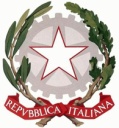 Ministero dell’ Istruzione dell’Università e della RicercaUfficio Scolastico Regionale del LazioISTITUTO STATALE DI ISTRUZIONE SUPERIORE“Enrico Mattei”PROGRAMMAZIONE  INDIVIDUALE  DEL  DOCENTEANNO SCOLASTICO      ………..….Considerazioni di carattere generale sulla classe o situazione di partenza…………………………………………………………………………………………………………………………………………………………………………………………………………………………………………………………………………………………………………………………………………………………………………………………………………………………………………Obiettivi formativiSi assumono integralmente quelli indicati nel PTOF e quelli eventualmente indicati in fase di       programmazione annuale dai docenti di materia e si rimanda alla relativa documentazione.Altro           .....................................................................................................................................................            .....................................................................................................................................................           .....................................................................................................................................................Obiettivi specifici della disciplina…………………………………………………………………………………………………………………………………………………………………………………………………………………………………………………………………………………………………………………………………………………………………………………………………………………………………………Contenuti disciplinari (fare riferimento alla programmazione dipartimentale suddivisa in unità didattiche e articolata per competenze, conoscenze e abilità)……………………………………………………………………………………………………………………………………………………………………………………………………………………Progettazione delle U.d.A. dell’educazione civica……………………………………………………………………………………………………………………………………………………………………………………………………………………Percorsi disciplinari, interdisciplinari, multidisciplinari o progetti d’Istituto…………………………………………………………………………………………………………………………………………………………………………………………………………………..Criteri di valutazionePer i criteri di valutazione degli studenti si fa riferimento ai criteri presenti nel PTOF e nella programmazione di dipartimento ed approvati dal Collegio dei Docenti e al regolamento di DDI di istitutoModalità di recuperoIn aggiunta a quanto previsto dal PTOF (Sportello di recupero, lavoro autonomo/studio personalestudio assistito con docenti di area disciplinare, docenti di potenziamento)……………………………………………………………………………………………………………………………………………………………………………………………………………………Libri di testo (autore-titolo-casa editrice)…………………………………………………………………………………….……………………………………………………………………………………..…………………………………………………………………………………….Attività Extracurricolari – visite didattiche...........................................................................................................................................................................................................................................................................................................................................................................................................................................................Cerveteri, li 						 		Il DocenteProfessionale RMRC05701VLiceo RMPS05701ATecnico RMTD057016RMIS05700X - Distretto 30°Via Settevene Palo Nuova snc00052 CERVETERI (RM)c.f. 91038340583www.enricomattei.edu.itTel. 06 9943575Fax 06 9943564RMIS05700X@istruzione.itRMIS05700X @pec.istruzione.itDOCENTE	……………………………………….MATERIA……………………………………..Criteri di valutazioneCriteri di valutazioneCriteri di valutazioneCriteri di valutazioneCriteri di valutazioneLivello di partenza Evoluzione del processo di apprendimento   Conoscenze acquisiteCompetenze raggiunteAbilità/capacitàRielaborazione personaleLivello di partenza Evoluzione del processo di apprendimento   Conoscenze acquisiteCompetenze raggiunteAbilità/capacitàRielaborazione personalefrequenza /puntualitàimpegnointeresse/partecipazione all'attività didatticarispetto delle scadenze………………………………………………………………………………………………………frequenza /puntualitàimpegnointeresse/partecipazione all'attività didatticarispetto delle scadenze………………………………………………………………………………………………………frequenza /puntualitàimpegnointeresse/partecipazione all'attività didatticarispetto delle scadenze………………………………………………………………………………………………………Metodologia didatticaLezione frontaleLezione partecipataLavoro di gruppoLettura e analisi di testiEsercitazioni guidateAppunti di approfondimentoMappe concettualiProblem SolvingSimulazioniVisione di film o videoVisione di CDNavigazione/ricerche in reteVideolezione con Google MeetUtilizzo di Google ClassroomVideolezioni registrateAltri software e webtool ……………………………..Tipologia di verificaOraleDomande dal postoEsposizione argomentoInterrogazioneDiscussione guidata………………………………………………………………………………………………........................Tipologia di verificaOraleDomande dal postoEsposizione argomentoInterrogazioneDiscussione guidata………………………………………………………………………………………………........................Scritta  Strutturata  Semi strutturata  EserciziProblemaRelazioneTemaVerifica con google moduliVerifica con software di videoscrittura (es. Google doc)Prodotti digitali realizzati dagli studenti………………...........................Pratica……………………………………………………………………………………………………………………………………………………………………………………………………………Strumenti didattici:	Materiale iconografico			AudiovisiviSupporti informaticiLavagna luminosa Tavoletta grafica....................................................................